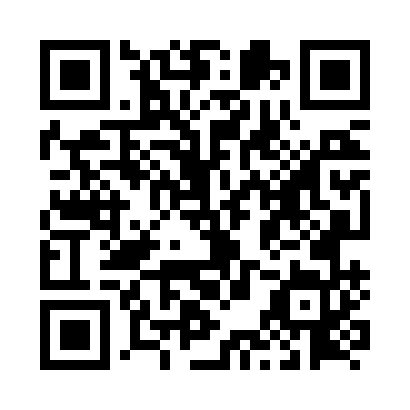 Prayer times for Big Creek, BelizeSat 1 Jun 2024 - Sun 30 Jun 2024High Latitude Method: NonePrayer Calculation Method: Muslim World LeagueAsar Calculation Method: ShafiPrayer times provided by https://www.salahtimes.comDateDayFajrSunriseDhuhrAsrMaghribIsha1Sat4:005:2011:523:136:237:392Sun4:005:2011:523:146:247:393Mon4:005:2011:523:146:247:404Tue3:595:2011:523:156:247:405Wed3:595:2011:523:156:257:406Thu3:595:2011:523:156:257:417Fri3:595:2011:533:166:257:418Sat3:595:2011:533:166:267:429Sun3:595:2011:533:176:267:4210Mon3:595:2011:533:176:267:4211Tue3:595:2011:533:176:267:4312Wed3:595:2111:543:186:277:4313Thu4:005:2111:543:186:277:4314Fri4:005:2111:543:186:277:4415Sat4:005:2111:543:186:287:4416Sun4:005:2111:543:196:287:4417Mon4:005:2111:553:196:287:4418Tue4:005:2211:553:196:287:4519Wed4:005:2211:553:206:297:4520Thu4:015:2211:553:206:297:4521Fri4:015:2211:563:206:297:4522Sat4:015:2211:563:206:297:4623Sun4:015:2311:563:206:297:4624Mon4:025:2311:563:206:307:4625Tue4:025:2311:563:216:307:4626Wed4:025:2311:573:216:307:4627Thu4:025:2411:573:216:307:4628Fri4:035:2411:573:216:307:4629Sat4:035:2411:573:216:307:4630Sun4:035:2511:573:216:307:46